БОЙОРОК                                                                    РАСПОРЯЖЕНИЕ01 декабрь 2022 й.                  № 28-к                            01 декабря 2022 г.О возложении обязанностей на Ефимову К.А. контроля по карантинным растениям сельского поселения Максим-Горьковский сельсоветВ целях организации контроля по карантинным растениямсельского поселения Максим-Горьковский сельсовет муниципального района Белебеевский район Республики Башкортостан1.Возложить обязанности по контролю и проведению фитосанитарного обслуживания по карантину растенийсельского поселения Максим-Горьковский сельсовет муниципального района Белебеевский район Республики Башкортостан на Ефимову Кристину Анатольевну, управляющего делами.2.Управляющему делами Администрации сельского поселения Солохиной Ю.А. ознакомить с данным распоряжением Ефимову К.А., специалиста первой категории, под роспись.2. Распоряжение № 20-р от 22. 09.2022 года считать утратившим силу.3.Контроль за исполнением распоряжения оставляю за собой.Глава сельского поселения                                           Н. К. КрасильниковаС распоряжением ознакомлена:«___»_____________ 2022г. _________Башkортостан РеспубликаhыБəлəбəй районы муниципальрайоныныӊМаксим – Горький ауыл советыауылбиләмәhе хакимиәте.Горькийис. ПУЙ ауылы, Бакса урамы,  3Тел.2-07-40 , факс: 2-08-98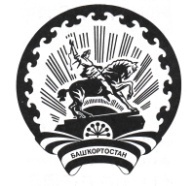 Республика БашкортостанАдминистрация сельского поселения Максим – Горьковский сельсовет муниципального района Белебеевский район 452014, с. ЦУП им. М.Горького, ул. Садовая, д. 3Тел. 2-07-40, факс: 2-08-98